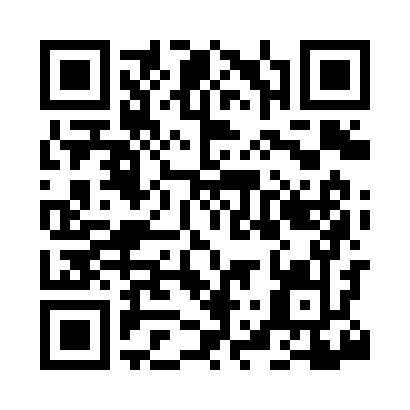 Prayer times for Saint Paul, Minnesota, USAWed 1 May 2024 - Fri 31 May 2024High Latitude Method: Angle Based RulePrayer Calculation Method: Islamic Society of North AmericaAsar Calculation Method: ShafiPrayer times provided by https://www.salahtimes.comDateDayFajrSunriseDhuhrAsrMaghribIsha1Wed4:276:011:095:068:199:532Thu4:255:591:095:068:209:553Fri4:235:581:095:078:219:574Sat4:215:571:095:078:229:585Sun4:195:551:095:078:2310:006Mon4:175:541:095:088:2510:027Tue4:155:521:095:088:2610:048Wed4:135:511:095:098:2710:059Thu4:115:501:095:098:2810:0710Fri4:095:491:095:098:2910:0911Sat4:085:471:095:108:3110:1112Sun4:065:461:095:108:3210:1213Mon4:045:451:095:118:3310:1414Tue4:025:441:095:118:3410:1615Wed4:015:431:095:118:3510:1816Thu3:595:421:095:128:3610:1917Fri3:575:411:095:128:3710:2118Sat3:565:401:095:138:3910:2319Sun3:545:391:095:138:4010:2420Mon3:535:381:095:138:4110:2621Tue3:515:371:095:148:4210:2822Wed3:505:361:095:148:4310:2923Thu3:485:351:095:158:4410:3124Fri3:475:341:095:158:4510:3225Sat3:465:331:095:158:4610:3426Sun3:445:331:095:168:4710:3627Mon3:435:321:105:168:4810:3728Tue3:425:311:105:168:4910:3829Wed3:415:301:105:178:5010:4030Thu3:395:301:105:178:5110:4131Fri3:385:291:105:178:5110:43